Őszi szemeszter St. LouisbanUtólag visszagondolva eseménydúsabb, izgalmasabb „zárószemesztert” el sem tudnék képzelni az utolsó nagy hajrá, a záróvizsgákra való felkészülés előtt. Régi álmom volt, hogy hosszabb időt el tudjak tölteni az Egyesült Államokban, így ez a kicsivel több, mint négy hónap valódi ajándék volt egyetemem részéről. A St. Louis University egy igazi amerikai egyetem; a diákok túlnyomó része campuson él, minden egy helyen található, a lehetőségek adottak, hogy maximálisan a tanulásra és a sportolásra lehessen koncentrálni. Az ide jelentkezőknek figyelmébe ajánlanám más szakok kurzuskínálatát is, ugyanis nem kötelező a jogi karról választani. Én személy szerint az órarendemet túlnyomó részben politikatudományi tárgyakból válogattam össze, szakmailag egyedülálló élmény volt az elnökválasztást így végig kísérni, különösen, hogy az a megtiszteltetés ért, hogy aktivistaként beleláthattam a pártok működésébe is, ill. a választás folyamatába. Utazás szempontjából inkább a déli városokat javasolnám, ennek ellenére mi a Thanksgiving ünnepet Coloradoban, Denverben töltöttük.  A jelenlegi és volt ösztöndíjasokból egy nagyobb magyar társaság is lakik a városban, ők sokat segítettek a beilleszkedésben, ill. több utazást is szerveztünk együtt. Számomra pozitívum, hogy a város nem turisztikai központ, így lehetőség nyílik megismerni az Egyesült Államok valódi arcát. St. Louis egyébként a közeli Kansas City mellett az amerikai barbecue-kultúra egyik fellegvára, az ide érkezőknek felejthetetlen gasztronómiai élményekben lehet részük. Úgy gondolom, hogy az ösztöndíj minden szempontból egy páratlan lehetőség. A Saint Louis University-n mindenki megtalálhatja a számításait, legyen szó szakmai fejlődésről, nyelvtanulásról vagy utazásról. Javasolnám minden egyetemista társamnak, hogy jelentkezzen a pályázatra, semmiképpen sem fogja megbánni!  Beck Nándor       bnandi92@gmail.com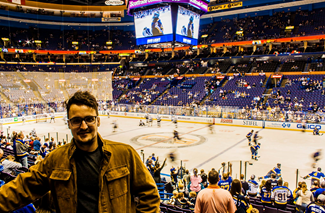 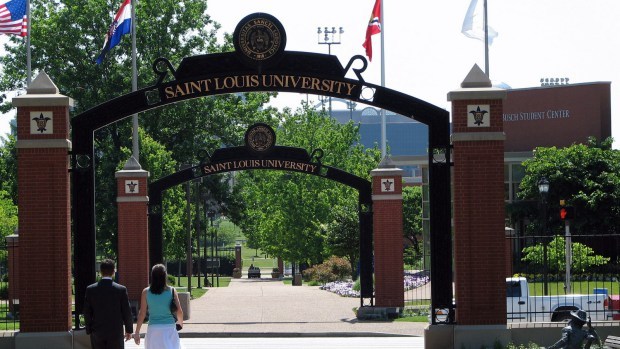 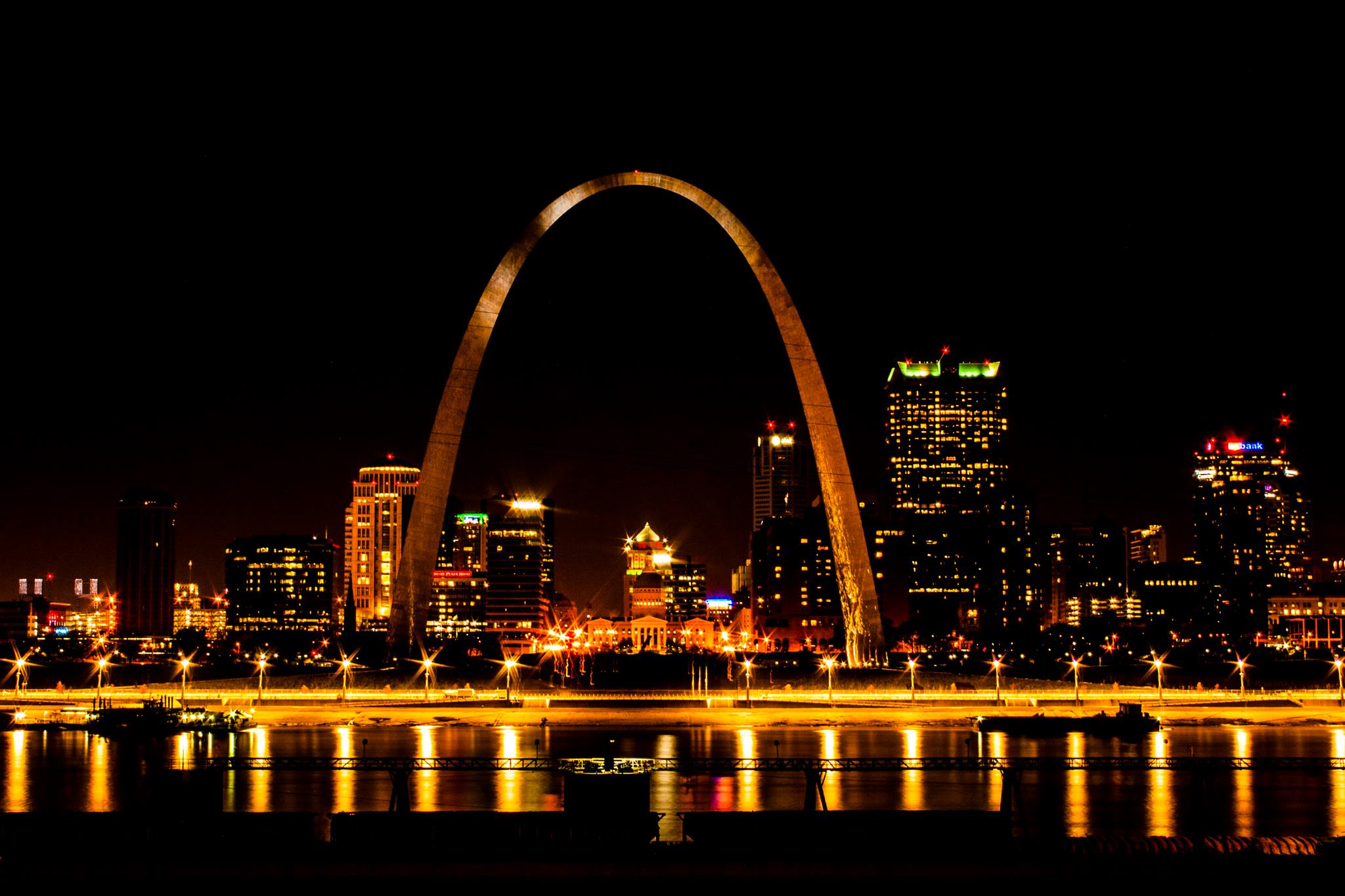 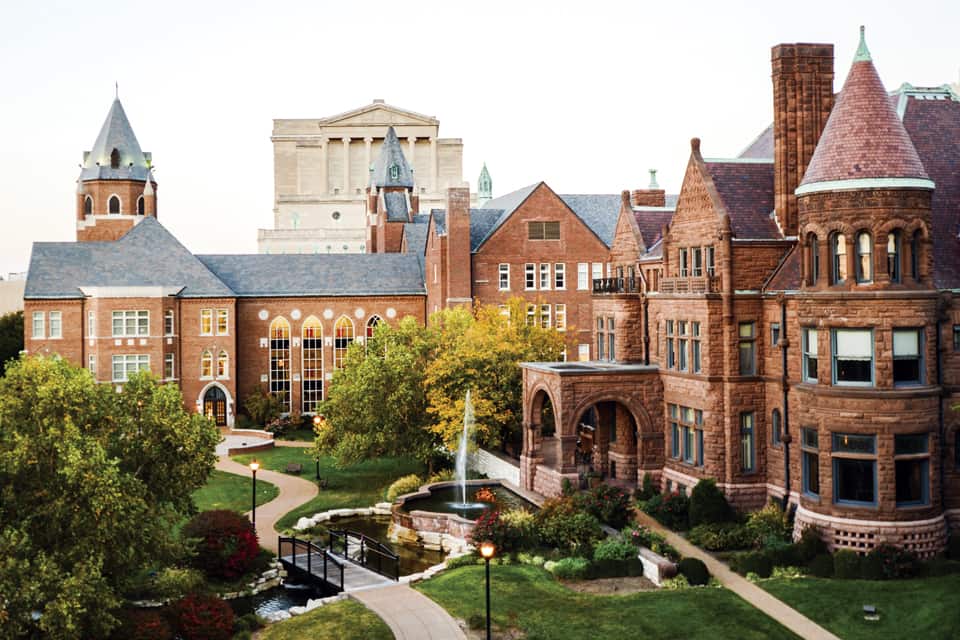 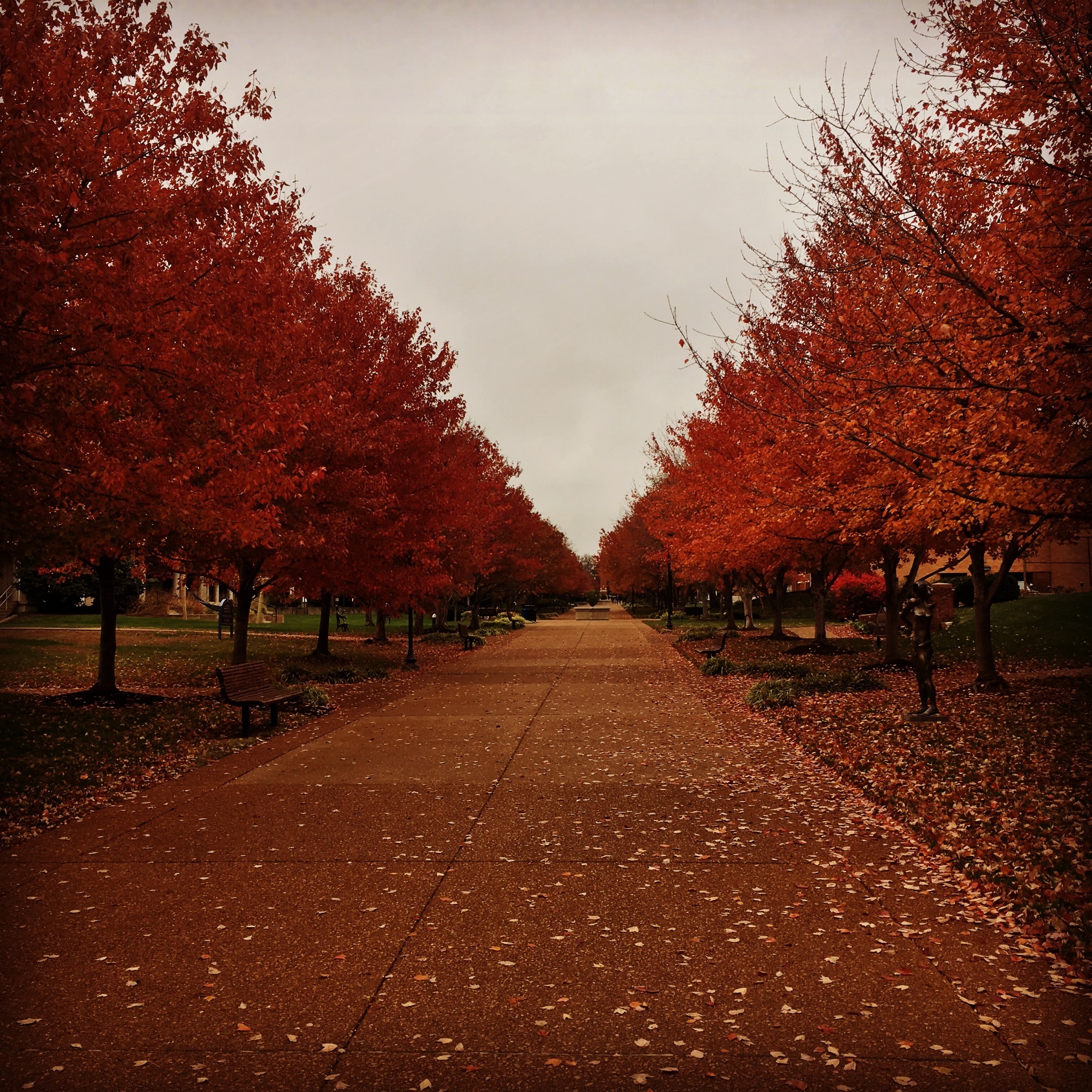 